FICHE ACCUEIL SECURITEFICHE ACCUEIL SECURITEDate : ___/___/______Visite médicale réalisée le : ___/___/______Nom : 	Prénom : 	Service : 	Fonction : 	ACCUEILACCUEILPrésentation de la collectivité (organisation, horaires, démarches administratives...)Présentation des acteurs de la prévention (assistant de prévention, CHSCT, médecin de prévention...)Visite des locaux (vestiaire, réfectoire, sanitaires, ateliers, accès et issuss de secours)Présentation du règlement intérieurPrésentation du Document UniquePrésentation des registres (santé et sécurité au travail, dangers graves et imminents)CONSIGNES DE SECURITECONSIGNES DE SECURITEConsignes en cas d’incendieConsignes en cas d’accidentNom des Sauveteurs Secouristes du TravailLocalisation des moyens de secours (trousse de premiers soins, extincteurs...)FORMATION AU POSTE DE TRAVAILFORMATION AU POSTE DE TRAVAILPrésentation du poste de travail et des conditions d’exécution du travailPrésentation des risques (généraux et particuliers du poste)Présentation des moyens de prévention et de protectionPrésentation, utilisation et entretien des EPIOBSERVATIONSEQUIPEMENTS DE PROTECTION INDIVIDUELLE FOURNISEQUIPEMENTS DE PROTECTION INDIVIDUELLE FOURNISEQUIPEMENTS DE PROTECTION INDIVIDUELLE FOURNISEQUIPEMENTS DE PROTECTION INDIVIDUELLE FOURNISEQUIPEMENTS DE PROTECTION INDIVIDUELLE FOURNISEQUIPEMENTS DE PROTECTION INDIVIDUELLE FOURNISAucun équipement remisAucun équipement remisAucun équipement remisAucun équipement remisAucun équipement remis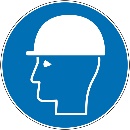 CasqueType : Quantité :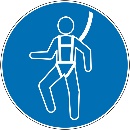 Système anti-chuteType : Quantité :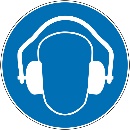 Protections auditivesType : Quantité :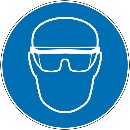 LunettesType : Quantité :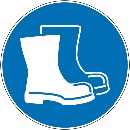 Chaussures et/ou bottes de sécuritéType : Quantité :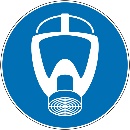 Protections voies respiratoiresType : Quantité :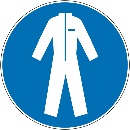 Vêtements de travail Type : Quantité :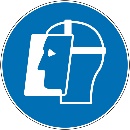 Visières de protectionType : Quantité :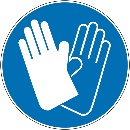 GantsType : Quantité :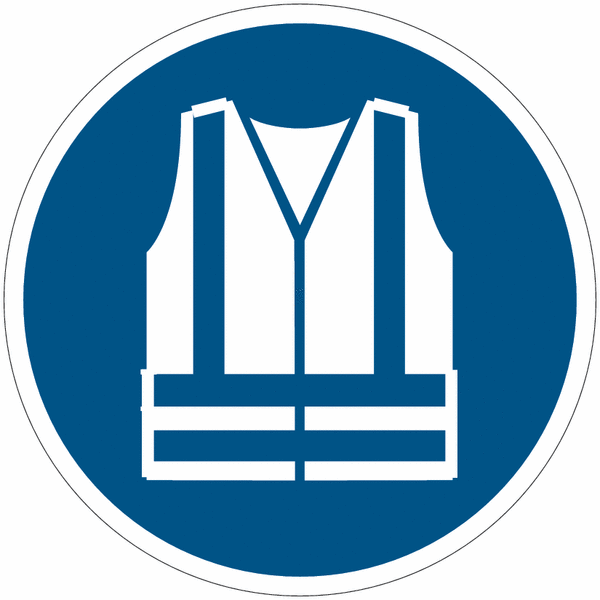 Vêtements haute visibilitéType : Quantité :Autres (à préciser) : Autres (à préciser) : Autres (à préciser) : Autres (à préciser) : Autres (à préciser) : DOCUMENTS REMIS (livret d’accueil, règlement intérieur...)ATTESTATION DE FORMATIONATTESTATION DE FORMATIONJe soussigné(e)	,né(e) le ___/___/______ ,employé(e) par 	,en tant que 	,à partir du ___/___/______ , certifie avoir reçu une pratique et appropriée en matière d’hygiène et de sécurité, dispensé par 	Je soussigné(e)	,né(e) le ___/___/______ ,employé(e) par 	,en tant que 	,à partir du ___/___/______ , certifie avoir reçu une pratique et appropriée en matière d’hygiène et de sécurité, dispensé par 	Le responsable de l’accueilNom : 	Fonction : 	Fait à : 	Le : ___/___/______SignatureL’agentNom :	Fait à :	Le : ___/___/______Signature